       ҠАРАР                                                                                  РЕШЕНИЕСовета  сельского  поселения  Улу-Телякский  сельсовет  муниципального  района  Иглинский  район  Республики  Башкортостандвадцать седьмого созываО внесении изменений   в решение Совета сельского поселения Улу-Телякский сельсовет муниципального района Иглинский район Республики Башкортостан от 29.04.2014г. №359  «О порядке сообщения лицами, замещающими муниципальные должности, и муниципальными служащими о получении подарка в связи с их должностным положением или исполнением ими служебных (должностных) обязанностей, сдачи и оценки подарка, реализации (выкупа) и зачисления средств, вырученных от его реализации»	В соответствии с   постановлением Правительства Российской Федерации от 9 января 2014 года № 10 «О порядке сообщения отдельными категориями лиц о получении подарка в связи с их должностным положением или исполнением ими служебных (должностных) обязанностей, сдачи и оценки подарка, реализации (выкупа) и зачисления средств, вырученных от его реализации», постановлением Правительства Российской Федерации от 12.10.2015 №1089 «О внесении  изменений в Постановление Правительства Российской Федерации от 09.01.2014 №10», Совет  сельского поселения Улу-Телякский сельсовет муниципального района Иглинский район Республики Башкортостан решил:     	1. Наименование изложить в следующей редакции:     "О порядке сообщения отдельными категориями  лиц  о  получении подарка  в  связи   с   протокольными   мероприятиями,   служебными командировками и  другими  официальными  мероприятиями,  участие  в которых  связано  с   исполнением   ими   служебных   (должностных) обязанностей,  сдачи  и  оценки  подарка,  реализации  (выкупа)   и зачисления средств, вырученных от его реализации".2. Пункт 1 Решения Совета сельского поселения Улу-Телякский сельсовет муниципального района Иглинский район Республики Башкортостан изложить в следующей редакции:«1. Утвердить прилагаемое Положение о порядке сообщения отдельными категориями  лиц  о  получении подарка  в  связи   с   протокольными   мероприятиями,   служебными командировками и  другими  официальными  мероприятиями,  участие  в которых  связано  с   исполнением   ими   служебных   (должностных) обязанностей,  сдачи  и  оценки  подарка,  реализации  (выкупа)   и зачисления средств, вырученных от его реализации».3.В положении, утвержденном решением Совета  сельского поселения Улу-Телякский сельсовет муниципального района Иглинский район Республики Башкортостан от 29.04.2014г. №359:а)  наименование изложить в следующей редакции:«Положение о сообщении отдельными категориями  лиц о получении  подарка  в  связи  с  их  должностным  положением  или исполнением  ими  служебных  (должностных)  обязанностей,  сдаче  и оценке  подарка,  реализации (выкупе)   изачислении средств, вырученных от его реализации».    	б)     дополнить пунктом 13-1 следующего содержания:     "13-1. В случае если в отношении  подарка,  изготовленного  из драгоценных металлов и (или) драгоценных камней,  не  поступило  от лиц, замещающих государственные должности, государственных служащих заявление, указанное в пункте  12  настоящего  Типового  положения, либо в  случае  отказа  указанных  лиц  от  выкупа  такого  подарка подарок, изготовленный из драгоценных металлов и (или)  драгоценных камней, подлежит передаче уполномоченным структурным подразделением (уполномоченными органом или организацией) в  федеральное  казенное учреждение    "Государственное    учреждение    по     формированию Государственного фонда драгоценных металлов  и  драгоценных  камней Российской Федерации, хранению, отпуску и использованию драгоценных металлов и драгоценных  камней  (Гохран  России)  при  Министерстве финансов Российской Федерации"  для  зачисления  в  Государственный фонд  драгоценных  металлов   и   драгоценных   камней   Российской Федерации.". 4. Настоящее решение обнародовать  на информационном  стенде   в  зданииадминистрации   сельского  поселения Улу-Телякский  сельсовет муниципального района Иглинский район Республики Башкортостан по адресу: РБ, Иглинский  район, с. Улу-Теляк, ул.Ленина,14а и разместить на официальном сайте сельского  поселения Улу-Телякский  сельсовет муниципального района Иглинский район Республики Башкортостан. 5. Контроль за исполнением настоящего решения возложить Постоянную комиссию Совета  сельского  поселения Улу-Телякский  сельсовет муниципального  района  Иглинский  район  Республики Башкортостан  по социально-гуманитарным вопросам (председатель – Лущикова А.В.).           Заместитель председателя  Совета                                                      И.Ф.Закиров     03  сентября  2018 года     № 340БАШҠОРТОСТАН РЕСПУБЛИКАҺЫ ИГЛИН РАЙОНЫ
МУНИЦИПАЛЬ РАЙОНЫНЫҢ 
ОЛО ТЕЛӘК АУЫЛ СОВЕТЫАУЫЛ  БИЛӘМӘҺЕ  СОВЕТЫ 452425, Оло Теләк  ауылы, Ленин урамы, 14аТел./факс (34795) 2-44-58/2-44-18e-mail: ulu- telyakselsovet@mail.ru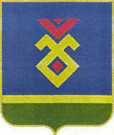 СОВЕТ СЕЛЬСКОГО ПОСЕЛЕНИЯУЛУ-ТЕЛЯКСКИЙ СЕЛЬСОВЕТ   МУНИЦИПАЛЬНОГО РАЙОНА ИГЛИНСКИЙ РАЙОН
РЕСПУБЛИКИ  БАШКОРТОСТАН 452425, с. Улу-Теляк, ул. Ленина, 14аТел./факс (34795) 2-44-58/2-44-18e-mail: ulu- telyakselsovet@mail.ru